HOLMEWOOD HOUSE SCHOOLFull Time Chef/Cook - Job DescriptionWe are looking for an experienced cook to join our well recognised and motivated catering team to support our excellent provision of high quality catering to pupils and staff. Salary will be discussed at interview and depend on experience and hours worked.The core responsibility of this role will be in leading the provision of weekend catering to our small number of full boarders. This will require an individual who can be relied on to use their initiative in taking decisions quickly, on some occasions being expected to lead shifts or run them on their own. There will also be shifts with the main team during some of the working week.For further details please see the Job Description.  Please complete the attached application form and return it to Stef Parnell via admin@holmewoodhouse.co.ukClosing date for applications is Friday 10 August but suitable applicants may be interviewed on receipt of their details so early application is advised.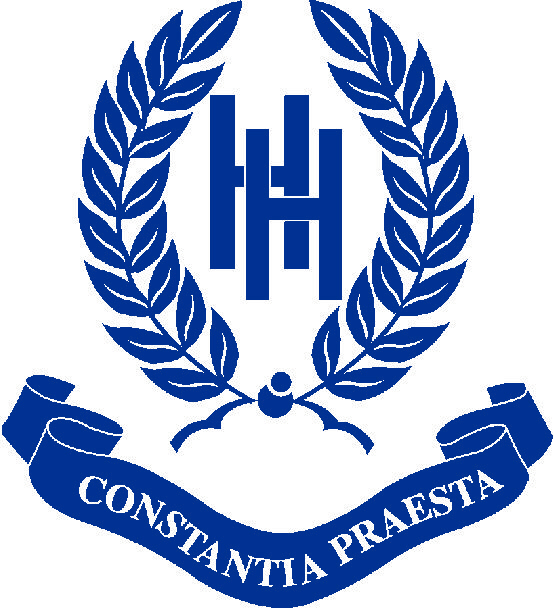 